УКРАЇНАПОЧАЇВСЬКА  МІСЬКА  РАДАВИКОНАВЧИЙ КОМІТЕТР І Ш Е Н Н Явід     листопада 2021 року                                                                        № проєктПро виділення одноразовоїгрошової допомоги  гр. Лівар Г.П.       Розглянувши заяву жительки м. Почаїв, вул. Я.Мудрого, 15 гр. Лівар Ганни Петрівни про виділення їй  одноразової грошової допомоги на лікування та керуючись Законом України «Про місцеве самоврядування в Україні»,  Положенням про надання одноразової адресної матеріальної допомоги малозабезпеченим верствам населення Почаївської міської територіальної громади, які опинилися в складних життєвих обставинах, затвердженого рішенням виконавчого комітету № 164 від 19 жовтня 2016 року, на виконання Програми «Турбота»,  виконавчий комітет міської ради                                                      В и р і ш и в:Виділити одноразову грошову допомогу гр. Лівар Ганні Петрівні  в  розмірі 2000(дві тисячі)  гривень.Відділу бухгалтерського обліку та звітності міської ради перерахувати  гр. Лівар Ганні Петрівні  одноразову грошову  допомогу.Віктор Лівінюк Галина Бондар .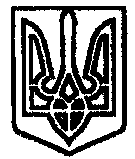 